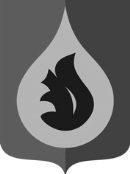 АДМИНИСТРАЦИЯГОРОДСКОго ПОСЕЛЕНИя федоровскийСУРГУТСКОГО РАЙОНАХАНТЫ-МАНСИЙСКОГО АВТОНОМНОГО ОКРУГА - ЮГРЫП О С Т А Н О В Л Е Н И Е(в ред. постановлений администрации городского поселения Федоровскийот 05.05.2021 №214-п/нпа, от 26.11.2021 №670-п/нпа, от 09.03.2022 №122-п/нпа,от 19.12.2022 №662-п/нпа)«1» июня 2020 года                                                                                                        №270-п/нпапгт. ФедоровскийОб утверждении административного регламента предоставления муниципальной услуги «Прекращение права постоянного (бессрочного) пользования и права пожизненного наследуемого владения земельными участками, находящимися в муниципальной собственности или государственная собственность на которые не разграничена» В соответствии с Федеральным законом от 27.07.2010 №210-ФЗ «Об организации предоставления государственных и муниципальных услуг», постановлением администрации городского поселения Федоровский от 23.06.2011 №216-п/нпа «Об утверждении порядка разработки и утверждения административных регламентов предоставления муниципальных услуг на территории городского поселения Федоровский» (с изменениями от 09.08.2011 №253-п/нпа, от 26.12.2011 №432-п/нпа, от 10.05.2012 №135-п/нпа, от 12.03.2014 №81-п/нпа, от 19.07.2018 №479-п/нпа, от 26.09.2018 №612-п/нпа):1. Утвердить прилагаемый административный регламент предоставления муниципальной услуги «Прекращение права постоянного (бессрочного) пользования и права пожизненного наследуемого владения земельными участками, находящимися в муниципальной собственности или государственная собственность на которые не разграничена», согласно приложению к настоящему постановлению.2. Признать утратившими силу постановления администрации городского поселения Федоровский:- от 27.04.2016 №256-п/нпа «Об утверждении административного регламента предоставления муниципальной услуги «Прекращение права постоянного (бессрочного) пользования земельными участками, находящимися в муниципальной собственности, или государственная собственность на которые не разграничена»;- от 08.11.2016 №774-п/нпа «О внесении изменений в постановление администрации городского поселения Федоровский от 27.04.2016 №256-п/нпа «Об утверждении административного регламента предоставления муниципальной услуги «Прекращение права постоянного (бессрочного) пользования земельными участками, находящимися в муниципальной собственности, или государственная собственность на которые не разграничена»;- от 20.03.2017 №161-п/нпа «О внесении изменений в постановление администрации городского поселения Федоровский от 27.04.2016 №256-п/нпа «Об утверждении административного регламента предоставления муниципальной услуги «Прекращение права постоянного (бессрочного) пользования земельными участками, находящимися в муниципальной собственности, или государственная собственность на которые не разграничена»;- от 20.07.2018 №501-п/нпа «О внесении изменений в постановление администрации городского поселения Федоровский от 27.04.2016 №256-п/нпа «Об утверждении административного регламента предоставления муниципальной услуги «Прекращение права постоянного (бессрочного) пользования земельными участками, находящимися в муниципальной собственности, или государственная собственность на которые не разграничена»;- от 1.11.2018 №706-п/нпа «О внесении изменений в постановление администрации городского поселения Федоровский от 27.04.2016 №256-п/нпа «Об утверждении административного регламента предоставления муниципальной услуги «Прекращение права постоянного (бессрочного) пользования земельными участками, находящимися в муниципальной собственности, или государственная собственность на которые не разграничена».3. Настоящее постановление вступает в силу после официального опубликования (обнародования).4. Контроль за выполнением настоящего постановления возложить на заместителя главы поселения – начальника управления жилищно-коммунального хозяйства, земельных и имущественных отношений администрации городского поселения Федоровский С.И. Пастушка.Глава городского поселенияФедоровский                                                                                                                  Н.У. РудышинПриложение к постановлениюадминистрации городского поселения Федоровскийот 1.06.2020 №270-п/нпа(в ред. постановлений администрации городского поселения Федоровскийот 05.05.2021 №214-п/нпа, от 26.11.2021 №670-п/нпа,от 09.03.2022 №122-п/нпа, от 19.12.2022 №662-п/нпа)Административный регламент предоставления муниципальной услуги «Прекращение права постоянного (бессрочного) пользования и права пожизненного наследуемого владения земельными участками, находящимися в муниципальной собственности или государственная собственность на которые не разграничена»I. Общие положенияПредмет регулирования административного регламента1. Административный регламент предоставления муниципальной услуги по прекращению права постоянного (бессрочного) пользования и права пожизненного наследуемого владения земельными участками, находящимися в муниципальной собственности или государственная собственность на которые не разграничена (далее – «Административный регламент»), разработан в целях повышения качества предоставления муниципальной услуги, определяет сроки и последовательность административных процедур и административных действий администрации городского поселения Федоровский (далее – «Уполномоченный орган»), а также порядок его взаимодействия с заявителями, органами власти и организациями при предоставлении муниципальной услуги.Настоящий Административный регламент применяется при прекращении права постоянного (бессрочного) пользования или права пожизненного наследуемого владения земельными участками, находящимися в муниципальной собственности муниципального образования городское поселение Федоровский, а также земельными участками, государственная собственность на которые не разграничена, расположенными на территории муниципального образования городское поселение Федоровский (далее – «земельные участки»).1.1. Административный регламент предусматривает машиночитаемое описание процедур предоставления муниципальной услуги, обеспечивающее автоматизацию процедур предоставления муниципальной услуги с использованием информационных технологий, в соответствии с требованиями, установленными уполномоченным на осуществление нормативно-правового регулирования в сфере информационных технологий федеральным органом исполнительной власти после ее разработки.Круг заявителей2. Заявителями на предоставление муниципальной услуги являются землепользователи, обладающие правом постоянного (бессрочного) пользования или правом пожизненного наследуемого владения земельными участками, указанными в абзаце втором пункта 1 Административного регламента (далее – «заявители»).При предоставлении муниципальной услуги от имени заявителей вправе обратиться их законные представители, действующие на основании доверенности, закона либо акта уполномоченного на то государственного органа или органа местного самоуправления. Требования к порядку информирования о правилахпредоставления муниципальной услуги3. Информирование по вопросам предоставления муниципальной услуги, в том числе о сроках и порядке ее предоставления осуществляется специалистами отдела земельных и имущественных отношений управления ЖКХ, земельных и имущественных отношений управления ЖКХ, земельных и имущественных отношений администрации городского поселения Федоровский (далее – «Отдел») в следующих формах (по выбору заявителя):- устной (при личном обращении заявителя и/или по телефону);- письменной (при письменном обращении заявителя по почте, электронной почте, факсу);- на информационном стенде Уполномоченного органа в форме информационных (текстовых) материалов;- в форме информационных (мультимедийных) материалов в информационно-телекоммуникационной сети «Интернет»: - на официальном сайте органов местного самоуправления городского поселения Федоровский www.адмфедоровский.рф (далее – «официальный сайт»);- в федеральной государственной информационной системе «Единый портал государственных и муниципальных услуг (функций)» www.gosuslugi.ru (далее – «Единый портал»);- в региональной информационной системе Ханты-Мансийского автономного округа – Югры «Портал государственных и муниципальных услуг (функций) Ханты-Мансийского автономного округа – Югры» 86.gosuslugi.ru (далее – «региональный портал»).Информирование о ходе предоставления муниципальной услуги осуществляется специалистами Отдела в следующих формах (по выбору заявителя):- устной (при личном обращении заявителя и по телефону);- письменной (при письменном обращении заявителя по почте, электронной почте, факсу).4. В случае устного обращения (лично или по телефону) заявителя (его представителя) специалисты Отдела в часы приема осуществляют устное информирование (соответственно лично или по телефону) обратившегося за информацией заявителя. Устное информирование осуществляется не более 15 минут.При невозможности специалиста, принявшего звонок, самостоятельно ответить на поставленные вопросы, телефонный звонок переадресовывается (переводится) на другое должностное лицо или же обратившемуся сообщается телефонный номер, по которому можно получить необходимую информацию.В случае если для ответа требуется более продолжительное время, специалист, осуществляющий устное информирование, может предложить заявителю направить в Уполномоченный орган обращение о предоставлении письменной консультации по процедуре предоставления муниципальной услуги, и о ходе предоставления муниципальной услуги, либо назначить другое удобное для заявителя время для устного информирования.5. При консультировании по письменным обращениям ответ на обращение направляется заявителю в срок, не превышающий 30 календарных дней с момента регистрации обращения.При консультировании заявителей о ходе предоставления муниципальной услуги в письменной форме информация направляется в срок, не превышающий 3 рабочих дней.6. Для получения информации по вопросам предоставления муниципальной услуги посредством Единого и регионального порталов заявителям необходимо использовать адреса в информационно-телекоммуникационной сети «Интернет», указанные в пункте 4 Административного регламента.7. Информирование заявителей о порядке предоставления муниципальной услуги в многофункциональном центре предоставления государственных и муниципальных услуг (далее – «МФЦ»), а также по иным вопросам, связанным с предоставлением муниципальной услуги, осуществляется МФЦ в соответствии с заключенным соглашением и регламентом работы МФЦ.8. Информация по вопросам предоставления муниципальной услуги, в том числе о сроках и порядке ее предоставления, размещенная на Едином и региональном порталах, на официальном сайте, предоставляется заявителю бесплатно.Доступ к информации по вопросам предоставления муниципальной услуги, в том числе о сроках и порядке ее предоставления, осуществляется без выполнения заявителем каких-либо требований, в том числе без использования программного обеспечения, установка которого на технические средства заявителя требует заключения лицензионного или иного соглашения с правообладателем программного обеспечения, предусматривающего взимание платы, регистрацию или авторизацию заявителя или предоставление им персональных данных.9. Способы получения информации заявителями о местах нахождения и графиках работы МФЦ, территориальных органов федеральных органов исполнительной власти, органов местного самоуправления муниципальных образований Ханты-Мансийского автономного округа – Югры, их структурных подразделений и (или) подведомственных им учреждений, участвующих в предоставлении муниципальной услуги, или в ведении которых находятся документы и (или) информация, получаемые по межведомственному запросу:- по выбору заявителя могут использоваться способы получения информации, указанные в пункте 4 Административного регламента, а также информационные материалы, размещенные на официальных сайтах:1) Управление Федеральной службы государственной регистрации, кадастра и картографии по Ханты-Мансийскому автономному округу - Югре (далее – «Управление Росреестра»): https://rosreestr.ru;2) Инспекция Федеральной налоговой службы по Сургутскому району Ханты-Мансийского автономного округа – Югры (далее – «территориальный орган ФНС»): www.nalog.ru/rn86/.Информация о местах нахождения, графиках работы, адресах официального сайта и контактные телефоны МФЦ и их территориально обособленных структурных подразделений размещена на портале многофункциональных центров Ханты-Мансийского автономного округа – Югры (http://mfc.admhmao.ru/).10. На информационных стендах в местах предоставления муниципальной услуги и в информационно-телекоммуникационной сети «Интернет» (на официальном сайте уполномоченного органа, на Едином и региональном порталах) размещается следующая информация:- справочная информация (место нахождения, график работы, справочные телефоны, адреса официального сайта и электронной почты Уполномоченного органа и его структурного подразделения, участвующего в предоставлении муниципальной услуги);- перечень нормативных правовых актов, регулирующих предоставление муниципальной услуги;- досудебный (внесудебный) порядок обжалования решений и действий (бездействия) Уполномоченного органа, МФЦ, а также их должностных лиц, муниципальных служащих, работников;- бланки заявлений о предоставлении муниципальной услуги и образцы их заполнения.11. В случае внесения изменений в порядок предоставления муниципальной услуги специалисты Отдела в срок, не превышающий 5 рабочих дней со дня вступления в силу таких изменений, обеспечивают размещение информации в информационно-телекоммуникационной сети «Интернет» (на официальном сайте, региональном портале) и на информационных стендах Уполномоченного органа, находящихся в местах предоставления муниципальной услуги.II. Стандарт предоставления муниципальной услугиНаименование муниципальной услуги12. Прекращение права постоянного (бессрочного) пользования и права пожизненного наследуемого владения земельными участками, находящимися в муниципальной собственности или государственная собственность на которые не разграничена.Наименование органа местного самоуправления, предоставляющего муниципальную услугу13. Органом, предоставляющим муниципальную услугу, является администрация городского поселения Федоровский.Непосредственное предоставление муниципальной услуги осуществляет структурное подразделение Уполномоченного органа – отдел земельных и имущественных отношений управления жилищно-коммунального хозяйства, земельных и имущественных отношений администрации городского поселения Федоровский.За получением муниципальной услуги заявитель вправе также обратиться в МФЦ.При предоставлении муниципальной услуги Уполномоченный орган осуществляет межведомственное информационное взаимодействие с территориальным органом ФНС, Управлением Росреестра. 14. В соответствии с требованиями пункта 3 части 1 статьи 7 Федерального закона от 27июля 2010 года №210-ФЗ «Об организации предоставления государственных и муниципальных услуг» (далее – «Федеральный закон №210-ФЗ») установлен запрет требовать от заявителя осуществления действий, в том числе согласований, необходимых для получения муниципальной услуги и связанных с обращением в иные государственные органы, организации, за исключением получения услуг и получения документов и информации, предоставляемых в результате предоставления таких услуг, включенных в Перечень услуг, которые являются необходимыми и обязательными для предоставления муниципальных услуг, утвержденный решением Совета депутатов городского поселения Федоровский от 27.12.2011 №261 «Об утверждении перечня услуг, которые являются необходимыми и обязательными для предоставления органами местного самоуправления городского поселения Федоровский муниципальных услуг, а также порядка определения размера платы за оказание таких услуг».В соответствии с пунктом 5 части 1 статьи 7 Федерального закона №210-ФЗ органы, предоставляющие муниципальные услуги, не вправе требовать от заявителя предоставления на бумажном носителе документов и информации, электронные образы которых ранее были заверены в соответствии с пунктом 7.2 части 1 статьи 16 Федерального закона №210-ФЗ, за исключением случаев, если нанесение отметок на такие документы либо их изъятие является необходимым условием предоставления государственной или муниципальной услуги, и иных случаев, установленных федеральными законами.Результат предоставления муниципальной услуги15. Результатом предоставления муниципальной услуги является:- выдача (направление) заявителю решения о прекращении права постоянного (бессрочного) пользования земельным участком;- выдача (направление) заявителю решения о прекращении права пожизненного наследуемого владения земельным участком;- выдача (направление) заявителю мотивированного отказа в прекращении права постоянного (бессрочного) пользования земельным участком;- выдача (направление) заявителю мотивированного отказа в прекращении права пожизненного наследуемого владения земельным участком.Результат предоставления муниципальной услуги оформляется на бланке Уполномоченного органа в форме:- постановления администрации городского поселения Федоровский о прекращении права постоянного (бессрочного) пользования земельным участком;- постановления администрации городского поселения Федоровский о прекращении права пожизненного наследуемого владения земельным участком;- уведомления (письма) об отказе в прекращении права постоянного (бессрочного) пользования земельным участком;- уведомления (письма) об отказе в прекращении права пожизненного наследуемого владения земельным участком.Срок предоставления муниципальной услуги16. Максимальный срок предоставления муниципальной услуги составляет один месяц со дня поступления заявления о предоставлении муниципальной услуги в Уполномоченный орган.В случае обращения заявителя за получением муниципальной услуги в МФЦ срок ее предоставления исчисляется со дня передачи МФЦ представленных заявителем документов в Уполномоченный орган. В общий срок предоставления муниципальной услуги входит срок направления межведомственных запросов и получения на них ответов.Срок выдачи (направления) документов, являющихся результатом предоставления муниципальной услуги - не позднее 3 рабочих дней со дня подписания и регистрации документов, являющихся результатом предоставления муниципальной услуги, указанных в пункте 15 настоящего административного регламента.Оказание муниципальной услуги подлежит прекращению при отказе заявителя от получения муниципальной услуги, изложенного в письменной форме. Принятия решения по заявлению об отказе от получения муниципальной услуги, а также уведомление заявителя о прекращении рассмотрения заявления не требуется.Правовые основания для предоставления муниципальной услуги17. Перечень нормативных правовых актов, регулирующих предоставление муниципальной услуги, размещен на Едином портале и региональном портале, а также на официальном сайте Уполномоченного органа.Исчерпывающий перечень документов, необходимыхдля предоставления муниципальной услуги18. Исчерпывающий перечень документов, необходимых для предоставления муниципальной услуги, которые заявитель должен представить самостоятельно: 1) заявление об отказе от права постоянного (бессрочного) пользования (пожизненного наследуемого владения) на земельный участок в свободной форме либо по рекомендуемой форме, приведенной в приложении 1 к Административному регламенту (далее – «заявление, заявление о предоставлении муниципальной услуги»);2) копия документа, удостоверяющего личность заявителя (для гражданина); 3) доверенность представителя заявителя (при подаче заявления представителем физического лица); документ, подтверждающий полномочия представителя юридического лица действовать от имени юридического лица, если запись о таком представителе юридического лица отсутствует в выписке из Единого государственного реестра юридических лиц (при подаче заявления представителем юридического лица);4) документ, подтверждающий согласие органа, создавшего соответствующее юридическое лицо, или иного действующего от имени учредителя органа на отказ от права постоянного (бессрочного) пользования земельным участком – для следующих юридических лиц:- государственных и муниципальных предприятий; - государственных и муниципальных учреждений (бюджетных, казенных, автономных); - казенных предприятий; - центров исторического наследия президентов Российской Федерации, прекративших исполнение своих полномочий;5) Документы, удостоверяющие права на землю, а в случае их отсутствия - копия решения исполнительного органа государственной власти или органа местного самоуправления о предоставлении земельного участка.Документы, удостоверяющие права на землю, запрашиваются у заявителя в случае, если они не находятся в распоряжении органов государственной власти, органов местного самоуправления либо подведомственных государственным органам или органам местного самоуправления организаций.В качестве документа, подтверждающего полномочия на осуществление действий от имени юридического лица, предусмотренного подпунктом 3 настоящего пункта, заявителем предоставляется оформленная в соответствии с законодательством Российской Федерации доверенность; копия решения о назначении или об избрании либо приказа о назначении физического лица на должность, в соответствии с которым такое физическое лицо обладает правом действовать от имени юридического лица без доверенности. Предоставление указанного документа не требуется, если заявителем является руководитель юридического лица, запись о котором внесена в Единый государственный реестр юридических лиц. Документ, предусмотренный подпунктом 4 настоящего пункта, заявитель может запросить путем направления письменного обращения в орган, создавший юридическое лицо (орган, действующий от имени учредителя). 19. Исчерпывающий перечень документов, необходимых для предоставления муниципальной услуги, запрашиваемых и получаемых в порядке межведомственного информационного взаимодействия:1) копия документа, подтверждающего государственную регистрацию юридического лиц (выписка из Единого государственного реестра юридических лиц (ЕГРЮЛ) о юридическом лице, являющемся заявителем);2) выписка из Единого государственного реестра недвижимости (ЕГРН) об объекте недвижимости (при наличии в Едином государственном реестре недвижимости сведений о таком земельном участке, необходимых для выдачи кадастрового паспорта земельного участка).Указанные документы могут быть представлены заявителем по собственной инициативе. Непредставление заявителем документов, которые заявитель вправе представить по собственной инициативе, не является основанием для отказа заявителю в предоставлении муниципальной услуги.Документы, предусмотренные подпунктом 1 настоящего пункта, заявитель может получить посредством обращения в территориальный орган ФНС (информация о местонахождении, контактах и графике работы которого содержится на его официальном сайте, указанном в пункте 9 настоящего Административного регламента). Документы, предусмотренные подпунктом 2 настоящего пункта, заявитель может получить посредством обращения в Управление Росреестра (информация о местонахождении, контактах и графике работы которой содержится на ее официальном сайте, указанном в пункте 9 настоящего Административного регламента). В случае если указанные в настоящем пункте документы не предоставлены заявителем по собственной инициативе, они могут быть запрошены Уполномоченным органом в электронной форме, в том числе, с использованием единой системы межведомственного электронного взаимодействия по межведомственному запросу Уполномоченного органа.Форму заявления о предоставлении муниципальной услуги заявитель может получить:- на информационном стенде в месте предоставления муниципальной услуги;- у специалиста Отдела;- у работника МФЦ;- посредством информационно-телекоммуникационной сети «Интернет» на официальном сайте Уполномоченного органа, Едином и региональном порталах.20. Заявление подается или направляется в Уполномоченный орган или в МФЦ заявителем по его выбору на бумажном носителе лично или посредством почтовой связи либо в Уполномоченный орган в форме электронного документа. Заявление в форме электронного документа представляется в Уполномоченный орган по выбору заявителя:- путем заполнения формы запроса, размещенной на официальном сайте Уполномоченного органа, посредством отправки его через личный кабинет Единого портала или регионального портала;- путем направления электронного документа на официальную электронную почту Уполномоченного органа (далее – «представление посредством электронной почты»).21. В заявлении указывается один из следующих способов предоставления результатов рассмотрения заявления Уполномоченным органом:- в виде бумажного документа, который заявитель получает непосредственно при личном обращении в Уполномоченный орган или МФЦ;- в виде бумажного документа, который направляется Уполномоченным органом заявителю посредством почтового отправления;- в виде электронного образа документа, который направляется Уполномоченным органом заявителю посредством электронной почты. В дополнение к указанному способу, в заявлении указывается способ предоставления результатов рассмотрения заявления Уполномоченным органом в виде бумажного документа, который заявитель получает непосредственно при личном обращении Уполномоченный орган или в МФЦ, либо который направляется Уполномоченным органом заявителю посредством почтового отправления.22. В соответствии с частью 1 статьи 7 Федерального закона №210-ФЗ запрещается требовать от заявителей:1) представления документов и информации или осуществления действий, представление или осуществление которых не предусмотрено нормативными правовыми актами, регулирующими отношения, возникающие в связи с предоставлением муниципальной услуги;2) представления документов и информации, в том числе подтверждающих внесение заявителем платы за предоставление муниципальной услуги, которые находятся в распоряжении органов, предоставляющих государственные и муниципальные услуги, иных государственных органов, органов местного самоуправления либо подведомственных государственным органам или органам местного самоуправления организаций, участвующих в предоставлении предусмотренных частью 1 статьи 1 Федерального закона №210-ФЗ государственных и муниципальных услуг, в соответствии с нормативными правовыми актами Российской Федерации, нормативными правовыми актами Ханты-Мансийского автономного округа – Югры, муниципальными правовыми актами, за исключением документов, включенных в определенный частью 6 статьи 7 Федерального закона №210-ФЗ перечень документов. Заявитель вправе представить указанные документы и информацию в орган, предоставляющий муниципальную услугу, по собственной инициативе;3) представления документов и информации, отсутствие и (или) недостоверность которых не указывались при первоначальном отказе в приеме документов, необходимых для предоставления муниципальной услуги, либо в предоставлении муниципальной услуги, за исключением следующих случаев:- изменение требований нормативных правовых актов, касающихся предоставления муниципальной услуги, после первоначальной подачи заявления о предоставлении муниципальной услуги;- наличие ошибок в заявлении о предоставлении муниципальной услуги и документах, поданных заявителем после первоначального отказа в приеме документов, необходимых для предоставления муниципальной услуги, либо в предоставлении муниципальной услуги и не включенных в представленный ранее комплект документов;- истечение срока действия документов или изменение информации после первоначального отказа в приеме документов, необходимых для предоставления муниципальной услуги, либо в предоставлении муниципальной услуги;- выявление документально подтвержденного факта (признаков) ошибочного или противоправного действия (бездействия) должностного лица органа, предоставляющего муниципальную услугу, муниципального служащего, работника МФЦ, работника организации, предусмотренной частью 1.1. статьи 16 Федерального закона от 27.07.2010 №210-ФЗ, при первоначальном отказе в приеме документов, необходимых для предоставления муниципальной услуги, либо в предоставлении муниципальной услуги, о чем в письменном виде за подписью руководителя органа, предоставляющего муниципальную услугу, руководителя МФЦ при первоначальном отказе в приеме документов, необходимых для предоставления муниципальной услуги, либо руководителя организации, предусмотренной частью 1.1. статьи 16 Федерального закона от 27.07.2010 №210-ФЗ, уведомляется заявитель, а также приносятся извинения за доставленные неудобства.4) предоставления на бумажном носителе документов и информации, электронные образы которых ранее были заверены в соответствии с пунктом 7.2 части 1 статьи 16 Федерального закона №210-ФЗ, за исключением случаев, если нанесение отметок на такие документы либо их изъятие является необходимым условием предоставления государственной или муниципальной услуги, и иных случаев, установленных федеральными законами.Исчерпывающий перечень оснований для отказа в приемедокументов, необходимых для предоставления муниципальной услуги23. Основания для отказа в приеме документов, необходимых для предоставления муниципальной услуги, законодательством Российской Федерации и Ханты-Мансийского автономного округа – Югры не предусмотрены.Исчерпывающий перечень оснований для приостановления и (или)отказа в предоставлении муниципальной услуги24. Основания для приостановления предоставления муниципальной услуги законодательством Российской Федерации и Ханты-Мансийского автономного округа – Югры не предусмотрены.25. Основания для отказа в предоставлении муниципальной услуги: 1) с заявлением о предоставлении муниципальной услуги обратилось ненадлежащее лицо; 2) заявителем не представлены документы, предусмотренные подпунктами 2-4 пункта 18 Административного регламента;3) распоряжение земельным участком не относится к полномочиям Уполномоченного органа (земельный участок не относится к собственности муниципального образования или государственной собственности, которая не разграничена).Размер платы, взимаемой с заявителя при предоставлении муниципальной услуги, и способы ее взимания26. Взимание платы за предоставление муниципальной услуги законодательством Российской Федерации не предусмотрено.Максимальный срок ожидания в очереди при подаче запросао предоставлении муниципальной услуги и при получениирезультата предоставления муниципальной услуги27. Максимальный срок ожидания в очереди при подаче заявления о предоставлении муниципальной услуги и при получении результата предоставления муниципальной услуги составляет 15 минут.Срок регистрации запроса заявителя о предоставлении муниципальной услуги28. Письменные обращения, поступившие в адрес Уполномоченного органа, в том числе посредством электронной почты, подлежат обязательной регистрации в течение 1 рабочего дня с момента поступления в Уполномоченный орган.В случае личного обращения заявителя с заявлением в Уполномоченный орган, такое заявление подлежит обязательной регистрации в течение 15 минут.В случае подачи заявления посредством Единого или регионального порталов письменные обращения подлежат обязательной регистрации в течение 1 рабочего дня с момента поступления в Уполномоченный орган.Срок и порядок регистрации запроса заявителя о предоставлении муниципальной услуги работниками МФЦ осуществляется в соответствии с регламентом работы МФЦ и соглашением, заключенным с Уполномоченным органом.Требования к помещениям, в которых предоставляетсямуниципальная услуга, к залу ожидания, местам для заполнения запросов о предоставлении муниципальной услуги, размещению и оформлению визуальной, текстовой и мультимедийной информации о порядке предоставления муниципальной услуги29. Вход в здание, в котором предоставляется муниципальная услуга, должен быть расположен с учетом пешеходной доступности для заявителей от остановок общественного транспорта, оборудован информационными табличками (вывесками), содержащими информацию о наименовании органа, предоставляющего муниципальную услугу, местонахождении, режиме работы, а также о справочных телефонных номерах. Вход и выход из помещения для предоставления муниципальной услуги должны быть оборудованы пандусами, расширенными проходами, позволяющими обеспечить беспрепятственный доступ инвалидов. Лестницы, находящиеся по пути движения в помещение для предоставления муниципальной услуги, должны быть оборудованы контрастной маркировкой крайних ступеней, поручнями с двух сторон. Помещения, в которых предоставляется муниципальная услуга, должны соответствовать санитарно-эпидемиологическим требованиям, требованиям пожарной безопасности, нормам охраны труда. Помещения, в которых предоставляется муниципальная услуга, должны быть оборудованы соответствующими информационными стендами, вывесками, указателями.30. Места предоставления муниципальной услуги должны соответствовать требованиям к местам обслуживания маломобильных групп населения, к внутреннему оборудованию и устройствам в помещении, к санитарно-бытовым помещениям для инвалидов, к путям движения в помещении и залах обслуживания, к лестницам и пандусам в помещении.Зал ожидания должен соответствовать комфортным условиям для заявителей, быть оборудован информационными стендами, стульями, столами, обеспечен бланками заявлений, письменными принадлежностями.31. Информационные стенды размещаются на видном, доступном для заявителей месте и призваны обеспечить заявителя исчерпывающей информацией. Стенды должны быть оформлены в едином стиле, надписи сделаны черным шрифтом на белом фоне. Оформление визуальной, текстовой информации о порядке предоставления муниципальной услуги должно соответствовать оптимальному зрительному восприятию этой информации заявителями. На информационных стендах, информационном терминале и в информационно-телекоммуникационной сети «Интернет» размещается информация, указанная в пункте 10 Административного регламента.32. Каждое рабочее место специалиста, участвующего в предоставлении муниципальной услуги, оборудуется персональным компьютером с возможностью доступа:- к необходимым информационным базам данных, позволяющим своевременно и в полном объеме получать справочную информацию по вопросам предоставления услуги;- к печатающим и сканирующим устройствам, позволяющим организовать предоставление муниципальной услуги оперативно и в полном объеме.Показатели доступности и качества муниципальной услуги33. Показатели доступности:- доступность информирования заявителей о порядке предоставления муниципальной услуги, в том числе о ходе предоставления муниципальной услуги, в форме устного или письменного информирования, в том числе посредством официального сайта Уполномоченного органа, Единого и регионального порталов;- доступность заявителей к форме заявления о предоставлении муниципальной услуги, размещенной на Едином и региональном порталах, в том числе с возможностью его копирования и заполнения;- возможность получения заявителем муниципальной услуги в МФЦ.34. Показатели качества муниципальной услуги:- соблюдение специалистами Уполномоченного органа, предоставляющими муниципальную услугу, сроков предоставления муниципальной услуги;- соблюдение времени ожидания в очереди при подаче заявления о предоставлении муниципальной услуги и при получении результата предоставления муниципальной услуги;- отсутствие обоснованных жалоб заявителей на качество предоставления муниципальной услуги, действия (бездействие) должностных лиц и решений, принимаемых (осуществляемых) в ходе предоставления муниципальной услуги.Особенности предоставления муниципальной услуги в многофункциональных центрах предоставления государственных и муниципальных услуг35. МФЦ предоставляет муниципальную услугу по принципу «одного окна», при этом взаимодействие с Уполномоченным органом происходит без участия заявителя, в соответствии с нормативными правовыми актами и соглашением о взаимодействии с МФЦ.МФЦ при предоставлении муниципальной услуги осуществляет следующие административные процедуры (действия): - информирование о предоставлении муниципальной услуги;- прием заявления об отказе от права постоянного (бессрочного) пользования (пожизненного наследуемого владения) на земельный участок;- направление заявления заявителя и приложенных к нему документов в Уполномоченный орган;- выдача заявителю документа, являющегося результатом предоставления муниципальной услуги (решения о прекращении права постоянного (бессрочного) пользования земельным участком; решения о прекращении права пожизненного наследуемого владения земельным участком; мотивированного отказа в прекращении права постоянного (бессрочного) пользования земельным участком; мотивированного отказа в прекращении права пожизненного наследуемого владения земельным участком).Особенности предоставления муниципальной услуги в электронной форме36. При предоставлении муниципальной услуги в электронной форме обеспечивается:- предоставление в установленном порядке информации о порядке, сроках и ходе предоставления муниципальной услуги;- запись на прием в Уполномоченный орган, МФЦ для подачи запроса о предоставлении муниципальной услуги;- формирование заявки о предоставлении муниципальной услуги;- прием и регистрация заявки;- получение результата предоставления муниципальной услуги;- получение сведений о ходе выполнения запроса о предоставлении муниципальной услуги;- осуществление оценки качества предоставления муниципальной услуги;- возможность досудебного (внесудебного) обжалования решений и действий (бездействия) Уполномоченного органа, должностных лиц Уполномоченного органа либо муниципального служащего.37. Запись на прием для подачи запроса осуществляется по предварительной записи с возможностью записи в любые свободные для приема дату и время в пределах установленного графика приема заявителей.При осуществлении записи на прием Уполномоченный орган или МФЦ не вправе требовать от заявителя совершения иных действий, кроме прохождения идентификации и аутентификации в соответствии с нормативными правовыми актами Российской Федерации, указания цели приема, а также предоставления сведений, необходимых для расчета длительности временного интервала, который необходимо забронировать для приема.В целях записи на прием в орган (организацию) или многофункциональный центр заявителю может обеспечиваться возможность одновременно с такой записью направить запрос о предоставлении услуги и приложенные к нему электронные документы, необходимые для предоставления услуги.38. Формирование заявки осуществляется посредством заполнения электронной формы заявки на Едином портале без необходимости дополнительной подачи запроса в какой-либо иной форме.На Едином портале, официальном сайте Уполномоченного органа размещаются образцы заполнения электронной формы заявки.Форматно-логическая проверка сформированного запроса осуществляется единым порталом автоматически на основании требований, определяемых органом (организацией), в процессе заполнения заявителем каждого из полей электронной формы запроса. При выявлении единым порталом некорректно заполненного поля электронной формы запроса заявитель уведомляется о характере выявленной ошибки и порядке ее устранения посредством информационного сообщения непосредственно в электронной форме запроса.39. При формировании заявки обеспечивается:1) возможность копирования и сохранения заявки;2) возможность печати на бумажном носителе копии электронной формы заявки;3) сохранение ранее введенных в электронную форму заявки значений в любой момент по желанию пользователя, в том числе при возникновении ошибок ввода и возврате для повторного ввода значений в электронную форму заявки;4) заполнение полей электронной формы заявки до начала ввода сведений заявителем с использованием сведений, размещенных в федеральной государственной информационной системе «Единая система идентификации и аутентификации в инфраструктуре, обеспечивающей информационно-технологическое взаимодействие информационных систем, используемых для предоставления государственных и муниципальных услуг в электронной форме», и сведений, опубликованных на Едином портале в части, касающейся сведений, отсутствующих в указанной системе;5) возможность вернуться на любой из этапов заполнения электронной формы заявки без потери ранее введенной информации;6) возможность доступа заявителя на Едином портале к ранее поданным им заявкам в течение не менее одного года, а также частично сформированных запросов – в течение не менее 3 месяцев.40. Сформированная и подписанная заявка направляется в Уполномоченный орган посредством Единого портала.Уполномоченный орган обеспечивает прием заявки необходимой для предоставления муниципальной услуги, и регистрацию заявки без необходимости повторного представления заявителем такой заявки на бумажном носителе, если иное не установлено федеральными законами и принимаемыми в соответствии с ними актами Правительства Российской Федерации, законами Ханты-Мансийского автономного округа – Югры и принимаемыми в соответствии с ними актами Правительства Ханты-Мансийского автономного округа – Югры.При подаче заявлений к ним прилагаются документы, указанные в пункте 19 Административного регламента.Заявление и прилагаемые к ним документы предоставляются в Уполномоченный орган в форме электронных документов путем заполнения формы запроса, размещенной на официальном сайте, посредством отправки через Единый или региональный портал, направляются в виде файлов в формате XML (далее - XML-документ), созданных с использованием XML-схем и обеспечивающих считывание и контроль представленных данных.Заявления представляются в Уполномоченный орган в виде файлов в формате doc, docx, txt, xls, xlsx, rtf, если указанные заявления предоставляются в форме электронного документа посредством электронной почты.Электронные документы (электронные образы документов), прилагаемые к заявлению, в том числе доверенности, направляются в виде файлов в форматах PDF, TIF.Качество предоставляемых электронных документов (электронных образов документов) в форматах PDF, TIF должно позволять в полном объеме прочитать текст документа и распознать реквизиты документа.Предоставление муниципальной услуги начинается с момента приема и регистрации Уполномоченным органом заявки, необходимой для предоставления муниципальной услуги. 41. Заявителю в качестве результата предоставления муниципальной услуги обеспечивается по его выбору возможность:1) получения электронного документа, подписанного с использованием усиленной квалифицированной электронной подписи;2) получения информации из государственных (муниципальных) информационных систем, кроме случаев, когда в соответствии с нормативными правовыми актами такая информация требует обязательного ее подписания со стороны органа (организации) усиленной квалифицированной электронной подписью;3) внесения изменений в сведения, содержащиеся в государственных (муниципальных) информационных системах на основании информации, содержащейся в запросе и (или) прилагаемых к запросу документах, в случаях, предусмотренных нормативными правовыми актами, регулирующими порядок предоставления услуги.4) получения с использованием единого портала электронного документа в машиночитаемом формате, подписанного усиленной квалифицированной электронной подписью со стороны органа (организации) (далее – «электронный документ в машиночитаемом формате»).В случае если федеральными законами или принимаемыми в соответствии с ними нормативными правовыми актами не установлено требование о необходимости составления документа исключительно на бумажном носителе, заявителю обеспечивается возможность выбрать вариант получения результата предоставления муниципальной услуги в форме электронного документа, подписанного уполномоченным должностным лицом с использованием усиленной квалифицированной электронной подписи, независимо от формы или способа обращения за муниципальной услугой.Документы, которые предоставляются Уполномоченным органом по результатам рассмотрения заявления в электронной форме, должны быть доступны для просмотра в виде, пригодном для восприятия человеком, с использованием электронных вычислительных машин, в том числе без использования информационно-телекоммуникационной сети Интернет.XML-схемы, использующиеся для формирования XML-документов, считаются введенными в действие по истечении двух месяцев со дня их размещения на официальном сайте.При изменении нормативных правовых актов, устанавливающих требования к представлению заявлений, Уполномоченный орган изменяет форматы XML-схемы, обеспечивая при этом возможность публичного доступа к текущей актуальной версии и предыдущим версиям, а также возможность использования предыдущих версий в течение шести месяцев после их изменения (обновления).41.1. При получении результата предоставления услуги на едином портале в форме электронного документа дополнительно обеспечивается возможность получения по желанию заявителя документа на бумажном носителе, подтверждающего содержание электронного документа, являющегося результатом предоставления услуги в других организациях, обладающих правом создания (замены) и выдачи ключа простой электронной подписи в целях предоставления услуг, информационная система которых интегрирована с единым порталом в установленном порядке (при наличии у них технической возможности).Информация об электронных документах - результатах предоставления услуг, в отношении которых предоставляется возможность, предусмотренная абзацем первым настоящего пункта, размещается оператором единого портала в едином личном кабинете или в электронной форме запроса.Экземпляр электронного документа на бумажном носителе составляется в соответствии с требованиями к содержанию и форме такого документа в случаях, если нормативными правовыми актами Российской Федерации установлены требования к содержанию и форме документа, являющегося результатом оказания государственных и муниципальных услуг.41.2. При подготовке экземпляра электронного документа на бумажном носителе организации, указанные в абзаце 1 пункта 41.1 настоящего регламента обеспечивает соблюдение следующих требований:а) проверка действительности электронной подписи лица, подписавшего электронный документ;б) заверение экземпляра электронного документа на бумажном носителе с использованием печати организации;в) учет выдачи экземпляров электронных документов на бумажном носителе, осуществляемый в соответствии с правилами делопроизводства;г) возможность брошюрования листов многостраничных экземпляров электронного документа на бумажном носителе.42. При предоставлении муниципальной услуги в электронной форме заявителю направляется:- уведомление о записи на прием в Уполномоченный орган или МФЦ, содержащее сведения о дате, времени и месте приема;- уведомление о приеме и регистрации запроса и иных документов, необходимых для предоставления муниципальной услуги, содержащее сведения о факте приема запроса и документов, необходимых для предоставления муниципальной услуги, и начале процедуры предоставления муниципальной услуги, а также сведения о дате и времени окончания предоставления муниципальной услуги либо мотивированный отказ в приеме запроса и иных документов, необходимых для предоставления муниципальной услуги;- уведомление о результатах рассмотрения документов, необходимых для предоставления муниципальной услуги, содержащее сведения о принятии положительного решения о предоставлении муниципальной услуги и возможности получить результат предоставления муниципальной услуги либо мотивированный отказ в предоставлении муниципальной услуги.43. Предоставление муниципальной услуги в электронной форме осуществляется с использованием электронной подписи в соответствии с требованиями федерального законодательства.В случае если при обращении в электронной форме за получением муниципальной услуги идентификация и аутентификация заявителя – физического лица осуществляются с использованием единой системы идентификации и аутентификации, такой заявитель вправе использовать простую электронную подпись при условии, что при выдаче ключа простой электронной подписи личность физического лица установлена при личном приеме.III. Состав, последовательность и сроки выполнения административных процедур, требования к порядку их выполнения, в том числе особенности выполнения административных процедур в электронной форме, а также особенности выполнения административных процедур в многофункциональных центрах44. Предоставление муниципальной услуги включает в себя следующие административные процедуры:- прием и регистрация заявления;- проверка документов, формирование и направление межведомственных запросов, получение ответов на них;- подготовка документов, являющихся результатом муниципальной услуги;- выдача (направление) заявителю результата предоставления муниципальной услуги.Прием и регистрация заявления45. Основанием для начала административной процедуры является поступление в Уполномоченный орган заявления о предоставлении муниципальной услуги.Сведения о должностных лицах, ответственных за выполнение каждого административного действия, входящего в состав административной процедуры:- за прием и регистрацию заявления, поступившего по почте в адрес Уполномоченного органа или через МФЦ, представленного заявителем лично в Уполномоченный орган или по – специалист отдела делопроизводства и кадрового обеспечения управления по организации деятельности ОМС и социальному развитию администрации городского поселения Федоровский (далее – «специалист, ответственный за делопроизводство»);- за прием заявления, поступившего посредством Единого и регионального порталов - специалист отдела социального развития управления по организации деятельности ОМС и социальному развитию администрации городского поселения Федоровский (далее – «специалист отдела социального развития») для последующей передачи на регистрацию специалисту, ответственному за делопроизводство.Содержание административных действий, входящих в состав административной процедуры: - прием и регистрация заявления о предоставлении муниципальной услуги;- при личном обращении – регистрация в электронном документообороте с присвоением входящего номера и указанием даты поступления;- при поступлении заявления о предоставлении муниципальной услуги в форме электронного документа – направление заявителю уведомления, содержащего входящий регистрационный номер заявления, дату получения Уполномоченным органом указанного заявления и прилагаемых к нему документов, а также перечень наименований файлов, представленных в форме электронных документов, с указанием их объема.Продолжительность выполнения административных действий: - при личном обращении – 15 минут с момента получения заявления специалистом, ответственным за делопроизводство - 1 рабочий день – с момента представления заявления в электронной форме, через МФЦ, а также посредством почтового отправления.Максимальный срок выполнения данной административной процедуры 1 рабочий день с момента представления заявления в Уполномоченный орган.Критерием принятия решения о приеме и регистрации заявления о предоставлении муниципальной услуги является наличие такого заявления.Заявление о предоставлении муниципальной услуги, поступившее в МФЦ, передается в Уполномоченный орган в срок, установленный соглашением между МФЦ и Уполномоченным органом.Результатом выполнения данной административной процедуры является зарегистрированное заявление.Способ фиксации результата выполнения административной процедуры: факт регистрации заявления фиксируется в электронном журнале регистрации документов (далее – «электронный журнал») с проставлением в заявлении отметки о регистрации Зарегистрированное заявление о предоставлении муниципальной услуги передается специалисту Отдела, ответственному за проверку представленных документов, в том числе за формирование и направление межведомственных запросов. Прием и регистрация заявления в МФЦ осуществляется в соответствии с его регламентом работы.Заявление о предоставлении муниципальной услуги, поступившее в МФЦ, передается в Уполномоченный орган в срок, установленный соглашением между МФЦ и Уполномоченным органом.Проверка документов, формирование и направлениемежведомственных запросов, получение ответов на них46. Основанием для начала административной процедуры является поступление специалисту Отдела, ответственному за проверку представленных, в том числе за формирование и направление межведомственных запросов, зарегистрированного заявления о предоставлении муниципальной услуги.Должностным лицом, ответственным за формирование и направление межведомственных запросов, получение на них ответов, является специалист Отдела.Административные действия, входящие в состав настоящей административной процедуры, выполняемые специалистом Отдела:1) проверка представленных документов на соответствие перечню, указанному в пункте 18 Административного регламента - в течение 1 рабочего дня с момента поступления заявления и документов специалисту;2) формирование и направление межведомственных запросов, а также получение ответов на них - в течение 5 рабочих дней с момента поступления заявления и документов специалисту Отдела;3) передача заявления о предоставлении муниципальной услуги, прилагаемых к нему документов, ответов, полученных на межведомственные запросы, специалисту Отдела, ответственному за подготовку проекта решения, - в течение 1 рабочего дня с момента поступления специалисту Отдела ответов на межведомственные запросы.Критерием для принятия решения о направлении межведомственных запросов является перечень документов, указанных в пункте 19 Административного регламента.Максимальный срок выполнения административной процедуры 7 рабочих дней со дня поступления зарегистрированного заявления о предоставлении муниципальной услуги специалисту отдела.Результат административной процедуры: полученные ответы на межведомственные запросы.Способ фиксации результата выполнения административной процедуры: полученный ответ на межведомственный запрос регистрируется в журнале регистрации ответов на межведомственные запросы и приобщается к документам заявителя.Непредставление (несвоевременное представление) органом или организацией по межведомственному запросу документов и информации в Уполномоченный орган не может являться основанием для отказа в предоставлении заявителю муниципальной услуги.Полученные ответы на межведомственные запросы, а также зарегистрированное заявление и прилагаемые к нему документы передаются специалисту Отдела, ответственному за подготовку проекта решения.Принятие решения о прекращении (об отказе в прекращении) права постоянного (бессрочного) пользования (пожизненного наследуемого владения) земельным участком47. Основанием для начала выполнения административной процедуры является поступление специалисту Отдела, ответственному за подготовку проекта решения, заявления, прилагаемых к нему документов, ответов на межведомственные запросы. Должностным лицом, ответственным за подготовку проекта решения, является специалист Отдела, ответственный за предоставление муниципальной услуги.Должностным лицом, ответственным за принятие решения, является глава городского поселения Федоровский либо лицо, его замещающее.Административные действия, входящие в состав административной процедуры:1) специалист Отдела, ответственный за подготовку проекта решения, в течение 3 календарных дней со дня поступления к нему заявления, рассматривает поступившее заявление, проверяет наличие или отсутствие оснований для отказа в предоставлении муниципальной услуги, указанных в пункте 25 Административного регламента:а) при отсутствии оснований для отказа в предоставлении муниципальной услуги осуществляет подготовку проекта решения о прекращении права постоянного (бессрочного) пользования или права пожизненного наследуемого владения земельным участком, направляет проект решения на согласование и подпись главе городского поселения Федоровский;б) при наличии оснований для отказа в предоставлении муниципальной услуги осуществляет подготовку проекта решения об отказе в предоставлении муниципальной услуги (далее - уведомление об отказе в предоставлении муниципальной услуги) направляет проект уведомления об отказе в предоставлении муниципальной услуги на подпись главе городского поселения Федоровский;2) глава городского поселения Федоровский либо лицо, его замещающее, в течение 1 рабочего дня со дня поступления к нему на подпись вышеуказанных документов:- подписывает постановление о прекращении постоянного (бессрочного) пользования или права пожизненного наследуемого владения земельным участком;- подписывает уведомление об отказе в предоставлении муниципальной услуги;3) специалист Отдела, ответственный за подготовку проекта решения, являющегося результатом муниципальной услуги, передаёт подписанный документ, являющийся результатом предоставления муниципальной услуги, специалисту, ответственному за направление (выдачу) заявителю результата предоставления муниципальной услуги, в течение 2 календарных дней со дня подписания такого документа.Максимальный срок выполнения административной процедуры 8 рабочих дней.Критерии для принятия решения: отсутствие (наличие) оснований для отказа в предоставлении муниципальной услуги, указанных в пункте 25 Административного регламента.Результатом выполнения административной процедуры является подписанное должностным лицом Уполномоченного органа либо лицом, его замещающим, и зарегистрированное:- постановление администрации городского поселения Федоровский о прекращении права постоянного (бессрочного) пользования земельным участком;- постановление администрации городского поселения Федоровский о прекращении права пожизненного наследуемого владения земельным участком;- уведомление (письмо) об отказе в прекращении права постоянного (бессрочного) пользования земельным участком;- уведомление (письмо) об отказе в прекращении права пожизненного наследуемого владения земельным участком.Способ фиксации результата административной процедуры: документ, являющийся результатом предоставления муниципальной услуги, регистрируется в путем указания в электронном документообороте номера и даты правового акта о прекращении права постоянного (бессрочного) пользования (пожизненного наследуемого владения) земельным участком либо уведомления об отказе в прекращении права постоянного (бессрочного) пользования (пожизненного наследуемого владения) земельным участком).Зарегистрированный документ, являющийся результатом предоставления муниципальной услуги, передается специалисту, ответственному за выдачу (направление) результата муниципальной услуги, для его выдачи (направления) заявителю.Выдача (направление) результата предоставлениямуниципальной услуги48. Основанием для начала административной процедуры является поступление к специалисту, ответственному за выдачу (направление) заявителю результата предоставления муниципальной услуги, документа, являющегося результатом предоставления муниципальной услуги, а также уведомления.Сведения о должностных лицах, ответственных за выполнение каждого административного действия, входящего в состав административной процедуры:- за направление заявителю документов, являющихся результатом предоставления муниципальной услуги, почтой либо направление в МФЦ – специалист, ответственный за делопроизводство; - за выдачу лично заявителю, а также за направление посредством электронной почты в виде электронного образа документа, являющегося результатом предоставления муниципальной услуги – специалист Отдела, ответственный за предоставление муниципальной услуги.Максимальный срок выполнения административного действия – в течение 3 рабочих дней со дня оформления документов, являющихся результатом предоставления муниципальной услуги.Критерий принятия решения: зарегистрированные документы, являющиеся результатом предоставления муниципальной услуги.Результатом выполнения данной административной процедуры в соответствии с волеизъявлением заявителя, указанным в заявлении, является:- выдача заявителю оформленного решения в Уполномоченном органе или в МФЦ; - направление оформленного решения заявителю почтой заказным письмом с уведомлением по почтовому адресу, указанному заявителем для этой цели в заявлении;- направление оформленного решения на электронную почту заявителя.Способ фиксации результата выполнения административной процедуры:- в случае выдачи документов, являющихся результатом предоставления муниципальной услуги, нарочно заявителю в Уполномоченном органе, запись о выдаче документов заявителю, подтверждается записью заявителя на втором экземпляре сопроводительного письма;- в случае направления заявителю документов, являющихся результатом предоставления муниципальной услуги, почтой - получение уведомления о вручении документов;- в случае выдачи документов, являющихся результатом предоставления муниципальной услуги, в МФЦ - запись о выдаче документов заявителю отображается в электронном документообороте;- в случае направления документов, являющихся результатом предоставления муниципальной услуги, на электронную почту заявителя - прикрепление к электронному документообороту скриншота электронного уведомления о доставке сообщения.Варианты предоставления муниципальной услуги, включающие порядок ее предоставления отдельным категориям заявителей, объединенных общими признаками, в том числе в отношении результата муниципальной услуги, за получением которого они обратились48.1. Иные варианты предоставления муниципальной услуги, включающие порядок ее предоставления отдельным категориям заявителей, объединенных общими признаками, в том числе в отношении результата муниципальной услуги, за получением которого они обратились, не предусмотреныIV. Формы контроля за исполнением административного регламента Порядок осуществления текущего контроля за соблюдением и исполнением ответственными должностными лицами положений Административного регламента и иных нормативных правовых актов, устанавливающих требования к предоставлению муниципальной услуги, а также принятием ими решений49. Текущий контроль за соблюдением и исполнением ответственными должностными лицами положений Административного регламента и иных нормативных правовых актов, устанавливающих требования к предоставлению муниципальной услуги осуществляется заместителем главы городского поселения Федоровский – начальником управления ЖКХ, земельных и имущественных отношений администрации городского поселения Федоровский либо лицом, его замещающим.Порядок и периодичность осуществления плановых и внеплановых проверок полноты и качества предоставления муниципальной услуги, порядок и формы контроля полноты и качества предоставления муниципальной услуги, в том числе со стороны граждан, их объединений и организаций50. Плановые проверки полноты и качества предоставления муниципальной услуги проводятся заместителем главы городского поселения – начальником управления ЖКХ, земельных и имущественных отношений администрации городского поселения Федоровский либо лицом, его замещающим.Периодичность проведения плановых проверок полноты и качества предоставления муниципальной услуги устанавливается в соответствии с постановлением главы городского поселения Федоровский.Внеплановые проверки полноты и качества предоставления муниципальной услуги проводятся должностным лицом Уполномоченного органа, назначенным ответственным за проведение проверки в соответствии с распоряжением главы городского поселения Федоровский, на основании жалоб заявителей на решения или действия (бездействие) должностных лиц Уполномоченного органа, принятые или осуществленные в ходе предоставления муниципальной услуги.В случае проведения внеплановой проверки по конкретному обращению, обратившемуся направляется информация о результатах проверки, проведенной по обращению и о мерах, принятых в отношении виновных лиц.Результаты проверки оформляются в виде акта, в котором отмечаются выявленные недостатки и указываются предложения по их устранению.По результатам проведения проверок полноты и качества предоставления муниципальной услуги, в случае выявления нарушений прав заявителей виновные лица привлекаются к ответственности в соответствии с законодательством Российской Федерации.51. Контроль полноты и качества предоставления муниципальной услуги со стороны граждан, их объединений, организаций осуществляется с использованием соответствующей информации, размещаемой на официальном сайте, а также в форме письменных и устных обращений в адрес Уполномоченного органа.Ответственность должностных лиц и муниципальных служащих органа местного самоуправления, предоставляющего муниципальную услугу, и работников организаций, участвующих в ее предоставлении, за решения и действия (бездействие), принимаемые (осуществляемые) ими в ходе предоставления муниципальной услуги, в том числе за необоснованные межведомственные запросы52. Должностные лица и муниципальные служащие Уполномоченного органа, а также работники МФЦ несут персональную ответственность в соответствии с законодательством Российской Федерации за решения и действия (бездействие), принимаемые (осуществляемые) в ходе предоставления муниципальной услуги.53. Персональная ответственность должностных лиц и муниципальных служащих Уполномоченного органа закрепляется в их должностных инструкциях в соответствии с требованиями законодательства.54. В соответствии со статьей 9.6 Закона Ханты-Мансийского автономного округа – Югры от 11 июня 2010 года №102-оз «Об административных правонарушениях» должностные лица Уполномоченного органа, работники МФЦ несут административную ответственность за нарушение Административного регламента, выразившееся в нарушении срока регистрации запроса заявителя о предоставлении муниципальной услуги, срока предоставления муниципальной услуги, в неправомерных отказах в приеме у заявителя документов, предусмотренных для предоставления муниципальной услуги, предоставлении муниципальной услуги, исправлении допущенных опечаток и ошибок в выданных в результате предоставления муниципальной услуги документах либо нарушении установленного срока осуществления таких исправлений, в превышении максимального срока ожидания в очереди при подаче запроса о предоставлении муниципальной услуги, а равно при получении результата предоставления муниципальной услуги (за исключением срока подачи запроса в МФЦ), в нарушении требований к помещениям, в которых предоставляются муниципальные услуги, к залу ожидания, местам для заполнения запросов о предоставлении муниципальной услуги, информационным стендам с образцами их заполнения и перечнем документов, необходимых для предоставления каждой муниципальной услуги (за исключением требований, установленных к помещениям МФЦ).V. Досудебный (внесудебный) порядок обжалования решений и действий (бездействия) органа местного самоуправления, предоставляющего муниципальную услугу, многофункционального центра, а также их должностных лиц, муниципальных служащих, работников55. Заявитель имеет право на досудебное (внесудебное) обжалование действий (бездействия) и решений уполномоченного органа, МФЦ, а также их должностных лиц, муниципальных служащих, работников, принятых (осуществляемых) ими в ходе предоставления муниципальной услуги.56. Жалоба на решения, действия (бездействие) Уполномоченного органа, его должностных лиц, муниципальных служащих, обеспечивающих предоставление муниципальной услуги, подается в Уполномоченный орган в письменной форме, в том числе при личном приеме заявителя, по почте, через МФЦ или в электронном виде посредством официального сайта, Единого портала, регионального портала, портала федеральной государственной информационной системы, обеспечивающей процесс досудебного (внесудебного) обжалования решений и действий (бездействия), совершенных при предоставлении государственных и муниципальных услуг органами, предоставляющими государственные и муниципальные услуги, их должностными лицами, государственными и муниципальными служащими с использованием информационно-телекоммуникационной сети «Интернет» (https://do.gosuslugi.ru/).В случае обжалования решения должностного лица Уполномоченного органа, жалоба подается главе городского поселения Федоровский.Жалоба на решения, действия (бездействие) автономного учреждения Ханты-Мансийского автономного округа – Югры «Многофункциональный центр предоставления государственных и муниципальных услуг Югры» (далее – МФЦ Югры) либо его руководителя подается для рассмотрения в Департамент экономического развития Ханты-Мансийского автономного округа – Югры.Жалоба на решения, действия (бездействие) работников МФЦ Югры подается для рассмотрения его руководителю.Жалоба на решение, действие (бездействие) иного МФЦ, расположенного на территории Ханты-Мансийского автономного округа – Югры, а также его работников, подается для рассмотрения в орган местного самоуправления, являющийся учредителем МФЦ, либо руководителю МФЦ.57. Информация о порядке подачи и рассмотрения жалобы размещается на информационных стендах в местах предоставления муниципальной услуги и в сети «Интернет»: на официальном сайте, Едином и региональном порталах, а также предоставляется при обращении в Уполномоченный орган в устной (при личном обращении заявителя и/или по телефону) или письменной (при письменном обращении заявителя по почте, электронной почте, факсу) форме.58. Перечень нормативных правовых актов, регулирующих порядок досудебного (внесудебного) обжалования решений и действий (бездействия) Уполномоченного органа, многофункционального центра, а также их должностных лиц, муниципальных служащих, работников:- Федеральный закон от 27 июля 2010 года № 210-ФЗ «Об организации предоставления государственных и муниципальных услуг»;- постановление администрации городского поселения Федоровский от 06.07.2018 № 450-п/нпа «Об утверждении досудебного (внесудебного) порядка обжалования решений и действий (бездействия) органа, предоставляющего муниципальную услугу, а также должностных лиц и муниципальных служащих, многофункционального центра, работника многофункционального центра, а также организаций, предусмотренных частью 1.1 статьи 16 Федерального закона от 27.07.2010 № 210-ФЗ «Об организации предоставления государственных и муниципальных услуг», или их работников».Приложение к Административному регламенту В администрацию городского поселения Федоровский(указать наименование уполномоченного органа)от ____________________________________________________                                               (наименование заявителя, ФИО гражданина)______________________________________________________                                              (адрес, место жительства, реквизиты документа, удостоверяющего личность,рег. номер записи ЕГРЮЛ, ИНН налогоплательщика)почтовый адрес:____________________________телефон __________________________________адрес электронной почты:___________________ЗаявлениеПрошу прекратить право ________________________________________________________________________________________________________________________________(указать вид права: постоянного (бессрочного) пользования, либо пожизненного наследуемого владения)______________________________________________________________________________________________________(указать ФИО – для физического лица, наименование – для юридического лица)на земельный участок площадью________________________________________________________, кадастровый номер ___________________________________________________________________,адрес (местоположение) земельного участка: _____________________________________________ ____________________________________________________________________________________.К заявлению прилагаются следующие документы:1) __________________________________________________________________________________;2) __________________________________________________________________________________;3) __________________________________________________________________________________.Документы, являющиеся результатом предоставления муниципальной услуги,прошу выдать (направить):┌─┐└─┘ нарочно в МФЦ┌─┐└─┘ нарочно в администрации городского поселения Федоровский┌─┐└─┘ посредством почтовой связи┌─┐└─┘ посредством электронной почты____________ Дата, подпись (для физических лиц)_______________ Должность, подпись, печать (для юридических лиц)Даю свое согласие администрации городского поселения Федоровский (его должностным лицам), в соответствии с  Федеральным законом от 27 июля 2006 года № 152-ФЗ «О персональных данных» на автоматизированную, а также без использования средств  автоматизации, обработку персональных данных (сбор, систематизацию, накопление, хранение, уточнение (обновление, изменение), использование, распространение (в том числе передачу), обезличивание, блокирование, уничтожение персональных данных, а также иных действий, необходимых для обработки персональных данных в рамках предоставления в соответствии с законодательством Российской Федерации муниципальных услуг), включая принятие решений на их основе, подготовку и выдачу документов в целях предоставления муниципальной услуги «Прекращение права постоянного (бессрочного) пользования и права пожизненного наследуемого владения земельными участками, находящимися в муниципальной собственности или государственная собственность на которые не разграничена».Согласие действует до его отзыва - путем направления письменного уведомления в адрес администрации городского поселения Федоровский.____________ Дата, подпись(для физических лиц)______________________________________________________________________________________________________(подпись, Ф.И.О. специалиста, принявшего заявление и документы)